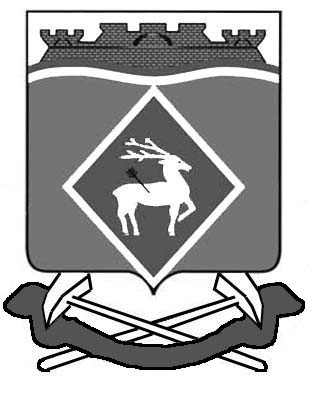 РОССИЙСКАЯ ФЕДЕРАЦИЯРОСТОВСКАЯ ОБЛАСТЬБЕЛОКАЛИТВИНСКИЙ РАЙОНМУНИЦИПАЛЬНОЕ ОБРАЗОВАНИЕ «ЛИТВИНОВСКОЕ СЕЛЬСКОЕ ПОСЕЛЕНИЕ»АДМИНИСТРАЦИЯ   ЛИТВИНОВСКОГО  СЕЛЬСКОГО  ПОСЕЛЕНИЯ  ПОСТАНОВЛЕНИЕфевраля 2022 года	                        №                                          с. ЛитвиновкаО внесении изменений в Постановление Администрации Литвиновского сельского поселения от 30.11.2018  № 126Во исполнение абзаца третьего части 2 статьи 179 Бюджетного кодекса Российской Федерации и в соответствии с Порядком разработки, реализации и оценки эффективности муниципальных программ Литвиновского сельского поселения от 22.02.2018 № 81 «Об утверждении Порядка разработки, реализации и оценки эффективности муниципальных программ Литвиновского сельского поселения»,  в целях корректировки объемов финансирования отдельных программных мероприятий,ПОСТАНОВЛЯЮ:1. Внести в постановление Администрации Литвиновского сельского поселения от  30.11.2018 года № 126 «Об утверждении муниципальной программы «Управление муниципальным имуществом в Литвиновском сельском поселении», следующие изменения:1.1. в приложение к Постановлению, в Паспорте муниципальной программы “Управление муниципальным имуществом в Литвиновском сельском поселении» пункт «Ресурсное обеспечение муниципальной программы» изложить в следующей редакции:1.2. в Паспорте подпрограммы «Управление муниципальным имуществом» изложить в новой редакции:1.3. в Паспорте подпрограммы «Землеустройство» изложить в новой редакции:1.4. Приложение № 3 к муниципальной программе «Управление муниципальным имуществом в Литвиновском сельском поселении» «Расходы местного бюджета поселения на реализацию муниципальной программы»  изложить в следующей редакции:Приложение № 3к муниципальной программе Литвиновского сельского поселения «Управление муниципальным имуществом в Литвиновском сельском поселении»РАСХОДЫместного бюджета на реализацию муниципальной программы Литвиновского сельского поселения «Управление муниципальным имуществом в Литвиновском сельском поселении»Приложение № 4к муниципальной программе Литвиновского сельского поселения «Управление муниципальным имуществом в Литвиновском сельском поселении»РАСХОДЫна реализацию муниципальной программы Литвиновского сельского поселения «Управление 
муниципальным имуществом в Литвиновском сельском поселении»2. Настоящее постановление вступает в силу со дня его официального опубликования.3. Контроль за выполнением постановления оставляю за собой.	Глава Администрации:                                                          И.Н. ГерасименкоРесурсное обеспечение муниципальной программы –Ресурсное обеспечениеподпрограммы 2–Ресурсное обеспечениеподпрограммы 2–Номер и наименование подпрограммы, основного мероприятияподпрограммыОтветственный исполнитель, соисполнители, участникиКод бюджетной классификации расходов Код бюджетной классификации расходов Код бюджетной классификации расходов Код бюджетной классификации расходов Объем расходов, всего (тыс. рублей)В том числе по годам реализации муниципальной программыВ том числе по годам реализации муниципальной программыВ том числе по годам реализации муниципальной программыВ том числе по годам реализации муниципальной программыВ том числе по годам реализации муниципальной программыВ том числе по годам реализации муниципальной программыВ том числе по годам реализации муниципальной программыВ том числе по годам реализации муниципальной программыВ том числе по годам реализации муниципальной программыВ том числе по годам реализации муниципальной программыВ том числе по годам реализации муниципальной программыВ том числе по годам реализации муниципальной программыНомер и наименование подпрограммы, основного мероприятияподпрограммыОтветственный исполнитель, соисполнители, участникиГРБСРзПрЦСРВР20192020 2021 2022 20232024 20252026202720282029203012345678910111213141516171819Муниципальная программа «Управление муниципальным имуществом в Литвиновском сельском поселении»всегов том числе: -––––686.1135,0112,6101,0157,50,0000,030,030,030,030,030,030,0Муниципальная программа «Управление муниципальным имуществом в Литвиновском сельском поселении»Администрация Литвиновскогосельского поселения-––––686.1135,0112,6101,0157.50,0000,030,030,030,030,030,030,0Подпрограмма 1 «Управление муниципальным имуществом»Администрация Литвиновского сельского поселения)-––––94,094,00,00,00,00,00,00,00,00,00,00,00,0Основное мероприятие 1.1.изготовление технической документации на объекты недвижимого имущества (технический план, технический паспорт)Администрация Литвиновского сельского поселения-––––94,094,00,00,00,00,00,00,00,00,00,00,00,0Основное мероприятие 1.2.оценка рыночной стоимости объектов недвижимого и движимого имущества муниципальной собственностиАдминистрация Литвиновского сельского поселения-––––0,00,00,00,00,00,00,00,00,00,00,00,00,0Подпрограмма 2 «Землеустройство»Администрация Литвиновского сельского поселения-––––592.141.0112.6101,0157.50,000,030,030,030,030,030,030,0Основное мероприятие 2.1. Подготовка документов, содержащих необходимые сведения для осуществления государственного кадастрового учетаАдминистрация Литвиновского сельского поселенияОсновное мероприятие 2.1. Подготовка документов, содержащих необходимые сведения для осуществления государственного кадастрового учетаАдминистрация Литвиновского сельского поселения-––––592.141.0112.6101,0157.50,000,030,030,030,030,030,030,0Основное мероприятие 2.2. Оценка рыночной стоимости земельных участковАдминистрация Литвиновского сельского поселения-––––0,00,00,00,00,00,00,00,00,00,00,00,00,0Наименование муниципальной программы, номер и наименование подпрограммыИсточники финансированияОбъем расходов,всего(тыс. рублей)В том числе по годам реализациимуниципальной программыВ том числе по годам реализациимуниципальной программыВ том числе по годам реализациимуниципальной программыВ том числе по годам реализациимуниципальной программыВ том числе по годам реализациимуниципальной программыВ том числе по годам реализациимуниципальной программыВ том числе по годам реализациимуниципальной программыВ том числе по годам реализациимуниципальной программыВ том числе по годам реализациимуниципальной программыВ том числе по годам реализациимуниципальной программыВ том числе по годам реализациимуниципальной программыВ том числе по годам реализациимуниципальной программыНаименование муниципальной программы, номер и наименование подпрограммыИсточники финансированияОбъем расходов,всего(тыс. рублей)201920202021202220232024202520262027202820292030123456789101112131415Муниципальная программа Литвиновского сельского поселения «Управление муниципальным имуществом в Литвиновском сельском поселении»всего 686.1135,0112,6101,0157.50,0000,030,030,030,030,030,030,0Муниципальная программа Литвиновского сельского поселения «Управление муниципальным имуществом в Литвиновском сельском поселении»в том числеМуниципальная программа Литвиновского сельского поселения «Управление муниципальным имуществом в Литвиновском сельском поселении»местный бюджет686.1135,0112,6101,0157.50,0000,030,030,030,030,030,030,0Муниципальная программа Литвиновского сельского поселения «Управление муниципальным имуществом в Литвиновском сельском поселении»областной бюджет-------------Подпрограмма 1«Управление муниципальным имуществом»всего 0,00,00,00,00,00,00,00,00,00,00,00,00,0Подпрограмма 1«Управление муниципальным имуществом»в том числеПодпрограмма 1«Управление муниципальным имуществом»местный бюджет94,094,00,00,00,00,00,00,00,00,00,00,00,0Подпрограмма 1«Управление муниципальным имуществом»областной бюджет-------------Подпрограмма 2«Землеустройство»всего 592.141.0112.6101,0157.50,000,030,030,030,030,030,030,0Подпрограмма 2«Землеустройство»в том числеПодпрограмма 2«Землеустройство»местный бюджет592.441.0112.6101,0157.50,000,030,030,030,030,030,030,0Подпрограмма 2«Землеустройство»областной бюджет-------------